safeguarding safeguarding safeguarding 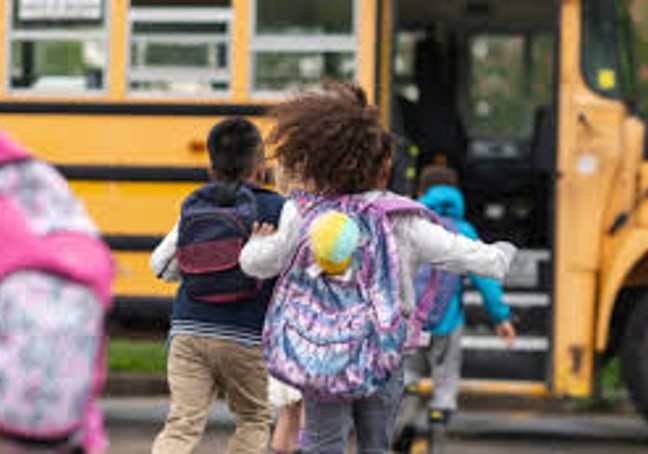 Safeguarding is defined as protecting children from maltreatment, preventing impairment of health and/or development, ensure that children will grow up in the provision of safe and effective care and acting to enable all children to have the best life chances. Federal Law No. 3 of 2016 concerning child rights, also known as Wadeema’s Law, stresses that all children must be provided with appropriate living standards, access to health services, education, equal opportunities in essential services and facilities without any kind of discrimination. The law protects children against all forms of negligence, exploitation, physical and psychological abuses.To read more about Wadeema’s Law, please visit https://u.ae/en/information-and-services/social-affairs/childrenAs a parent, what can I do to prevent child abuse? Practice disciplining your children in a calm, thoughtful way.Give yourself time to cool off rather than punishing in anger.Show your children ways that conflicts can be resolved with words rather than hitting or hurting.Talk with your children every day and listen carefully to what they say about their lives.Be alert to changes in their behavior or emotions and talk calmly with them if you are concerned.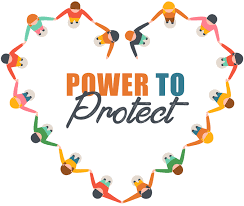 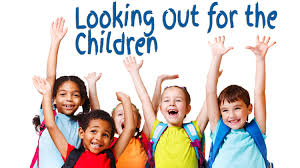 Resources in DubaiResources in DubaiSafeguarding is defined as protecting children from maltreatment, preventing impairment of health and/or development, ensure that children will grow up in the provision of safe and effective care and acting to enable all children to have the best life chances. Federal Law No. 3 of 2016 concerning child rights, also known as Wadeema’s Law, stresses that all children must be provided with appropriate living standards, access to health services, education, equal opportunities in essential services and facilities without any kind of discrimination. The law protects children against all forms of negligence, exploitation, physical and psychological abuses.To read more about Wadeema’s Law, please visit https://u.ae/en/information-and-services/social-affairs/childrenAs a parent, what can I do to prevent child abuse? Practice disciplining your children in a calm, thoughtful way.Give yourself time to cool off rather than punishing in anger.Show your children ways that conflicts can be resolved with words rather than hitting or hurting.Talk with your children every day and listen carefully to what they say about their lives.Be alert to changes in their behavior or emotions and talk calmly with them if you are concerned.Child protection unitMinistry of Education (MoE) has launched a ‘Child Protection Unit’ initiative for the benefit of students of government and private schools across the UAE. The initiative is aimed at protecting children from all forms of harm, negligence and abuse which they may experience at school or home and maintaining their safety with regard to their physical, psychological and educational aspects.https://u.ae/en/information-and-services/justice-safety-and-the-law/children-safetyIgnite’s Safeguarding Team The Designated Senior Person for Child Protection at Ignite is:Mrs. Wedad SaadaThe Deputy Designated Senior Persons for Child Protection at Ignite are:Mrs. Sharin Tebo and Dr. Stephen AppeaThe Governor for Child Protection is:  Designated Senior Person for Child Protection at Ignite is:Mrs. Crystal Dixon and Mrs. Eunice Payne  A copy of Ignite’s Child Protection Policy is available at your request.Children of Tomorrow - Child Rights Law  Al Tamimi & Company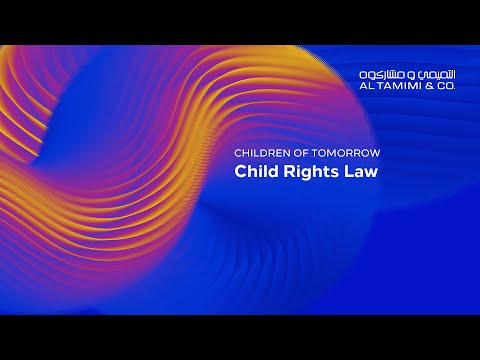 Let’s TalkDo you have ideas for Issue #5? Want to be more involved with Ignite’s School Counseling Department? Have questions, comments and/or concerns?Please contact me C.Dixon@igniteschool.aeCrystal DixonSchool Counselor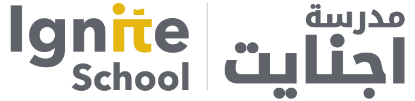 